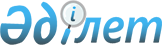 "Мемлекеттік органдар, облыстардың, республикалық маңызы бар қалалардың, астананың жергілікті атқарушы органдары, сондай-ақ индустриялық-инновациялық қызметті қолдауды жүзеге асыратын индустриялық-инновациялық жүйенің субъектілері жүзеге асыратын индустриялық-инновациялық қызметті мемлекеттік қолдау шараларының іске асырылу тиімділігін бағалау әдістемесін бекіту туралы" Қазақстан Республикасы Экономикалық даму және сауда министрінің 2012 жылғы 2 ақпандағы № 96 бұйрығына өзгеріс енгізу туралы
					
			Күшін жойған
			
			
		
					Қазақстан Республикасы Экономика және бюджеттік жоспарлау министрінің 2014 жылғы 10 сәуірдегі № 99 бұйрығы. Қазақстан Республикасының Әділет министрлігінде 2014 жылы 13 мамырда № 9411 тіркелді. Күші жойылды - Қазақстан Республикасы Ұлттық экономика министрінің 2016 жылғы 29 қыркүйектегі № 430 бұйрығымен      Ескерту. Күші жойылды - ҚР Ұлттық экономика министрінің 29.09.2016 № 430 (алғашқы ресми жарияланған күнінен кейін күнтізбелік он күн өткен соң қолданысқа енгізіледі) бұйрығымен.      Қазақстан Республикасы Үкіметінің 2013 жылғы 13 желтоқсандағы № 1331 қаулысымен бекітілген Қазақстан Республикасының 2020 жылға дейінгі инновациялық даму тұжырымдамасын іске асыру жөніндегі ұлттық жол картасының (бұдан әрі - Іс-шаралар жоспары) 16-тармағына сәйкес, БҰЙЫРАМЫН:



      1. «Мемлекеттік органдар, облыстардың, республикалық маңызы бар қалалардың, астананың жергілікті атқарушы органдары, сондай-ақ индустриялық-инновациялық қызметті қолдауды жүзеге асыратын индустриялық-инновациялық жүйенің субъектілері жүзеге асыратын индустриялық-инновациялық қызметті мемлекеттік қолдау шараларының іске асырылу тиімділігін бағалау әдістемесін бекіту туралы» Қазақстан Республикасы Экономикалық даму және сауда министрінің 2012 жылғы 2 ақпандағы № 96 бұйрығына (Нормативтік құқықтық актілерді мемлекеттік тіркеудің тізіліміне № 7608 болып тіркелген 2012 жылы 19 шілдедегі № 106 (2288) «Юридическая газета» газетінде жарияланды) мынадай өзгеріс енгізілсін:



      жоғарыда аталған бұйрықпен бекітілген Мемлекеттік органдар, облыстардың, республикалық маңызы бар қалалардың, астананың жергілікті атқарушы органдары, сондай-ақ индустриялық-инновациялық қызметті қолдауды жүзеге асыратын индустриялық-инновациялық жүйенің субъектілері жүзеге асыратын индустриялық-инновациялық қызметті мемлекеттік қолдау шараларының іске асырылу тиімділігін бағалау әдістемесі осы бұйрыққа қосымшаға сәйкес жаңа редакцияда жазылсын.

      2. Экономика салаларын дамыту департаменті (Н.Байбазаров) осы бұйрықтың Қазақстан Республикасының Әділет министрлігінде мемлекеттік тіркелуін және оның "Әділет" ақпараттық-құқықтық жүйесі мен ресми бұқаралық ақпарат құралдарында ресми жариялануын қамтамасыз етсін.

      3. Осы бұйрық Қазақстан Республикасының Әділет министрлігінде мемлекеттік тіркелген күнінен бастап қолданысқа енгізіледі және ресми жариялануға жатады.      Министр                                    Е. Досаев

Қазақстан Республикасы Экономика  

және бюджеттік жоспарлау       

министрінің 2014 жылғы        

10 сәуірдегі № 99           

бұйрығына қосымша           

Қазақстан Республикасы      

Экономикалық даму және сауда   

министрінің 2012 жылғы      

2 сәуірдегі № 96 бұйрығымен    

бекітілді             

Мемлекеттік органдар, облыстардың, республикалық маңызы бар

қалалардың, астананың жергілікті атқарушы органдары, сондай-ақ

индустриялық-инновациялық қызметті қолдауды жүзеге асыратын

индустриялық-инновациялық жүйенің субъектілері жүзеге асыратын

индустриялық-инновациялық қызметті мемлекеттік қолдау

шараларының іске асырылу тиімділігін бағалау әдістемесі 

1. Жалпы ережелер

      1. Осы Мемлекеттік органдар, облыстардың, республикалық маңызы бар қалалардың, астананың жергілікті атқарушы органдары, сондай-ақ индустриялық-инновациялық қызметті қолдауды жүзеге асыратын индустриялық-инновациялық жүйенің субъектілері жүзеге асыратын индустриялық-инновациялық қызметті мемлекеттік қолдау шараларының іске асырылу тиімділігін бағалау әдістемесі (бұдан әрі - Әдістеме) «Индустриялық-инновациялық қызметті мемлекеттік қолдау туралы» Қазақстан Республикасының Заңында көзделген мемлекеттік органдар, облыстардың, республикалық маңызы бар қалалардың, астананың жергілікті атқарушы органдары, сондай-ақ индустриялық-инновациялық қызметті қолдауды жүзеге асыратын индустриялық-инновациялық жүйенің субъектілері жүзеге асыратын индустриялық-инновациялық қызметті мемлекеттік қолдау шараларының іске асырылу тиімділігіне бағалау жүргізу тәртібін айқындайды.



      2. Мемлекеттік органдар, облыстардың, республикалық маңызы бар қалалардың, астананың жергілікті атқарушы органдары, сондай-ақ индустриялық-инновациялық қызметті қолдауды жүзеге асыратын индустриялық-инновациялық жүйе субъектілері ұсынған мемлекеттік қолдау шараларынан алынған нәтижелер тиімділікті бағалау объектілері болып табылады.



      3. Әдістеме үшін ақпараттар көзі Қазақстан Даму Банкі мен оның еншілес ұйымдары, қаржы агенттері, ұлттық басқарушы холдингтер, ұлттық холдингтер және олармен аффилирленген заңды тұлғалар, технологиялық даму саласындағы, инвестициялар тарту саласындағы, экспортты дамыту және ілгерлету саласындағы, индустрияны дамыту саласындағы, жергілікті қамтуды дамыту саласындағы ұлттық даму институттары, индустриялық-инновациялық даму, білім беру, еңбек және халықты әлеуметтік қорғау, мұнай және газ, өңірлік даму саласындағы уәкілетті органдар, облыстардың, республикалық маңызы бар қалалардың, астананың жергілікті атқарушы органдары, Ұлттық кәсіпкерлер палатасы (бұдан әрі – ұлттық даму институттары мен мемлекеттік органдар, ҰКП есептері) қызметі нәтижелерінің қорытынды есептері болып табылады.



      4. Шынайы ақпарат беру жауапкершілігі орталық мемлекеттік органдарға, жергілікті атқарушы органдарға, сондай-ақ тиісті ақпарат ұсынатын ұлттық даму институттары мен басқа ұйымдарға жүктеледі. 

2. Тиімділікті бағалауды өткізу тетіктері

      5. Тиімділікті бағалау жылдың қорытындысы бойынша жылына бір рет жүргізіледі. 



      6. Ұлттық даму институттары мен мемлекеттік органдар, ҰКП есептері осы Әдістемеге 1-қосымшаға сәйкес нысан бойынша (қағаз және электронды түрде), есептік жылдан кейінгі жылдың 15 мамырына қарай мемлекеттік жоспарлау жөніндегі уәкілетті органға беріледі. 



      7. Тиімділікті бағалау туралы жылдың қорытындысы бойынша ақпаратты (қағаз және электронды түрде) мемлекеттік жоспарлау жөніндегі уәкілетті орган Қазақстан Республикасы Үкіметіне есепті жылдан кейінгі жылдың 15 маусымынан кешіктірмей береді.



      8. Тиімділікті бағалау нәтижелері туралы ақпарат танысу үшін орталық мемлекеттік және жергілікті атқарушы органдарға Қазақстан Республикасы Үкіметінің оң қорытындысын болған күннен бастап үш жұмыс күні ішінде жіберіледі. 



      9. Тиімділікті бағалау сандық және сапалық әдістермен жүргізіледі. 

3. Сандық бағалау әдісімен тиімділікке бағалау жүргізу 

      10. Тиімділікті бағалау үшін ұлттық даму институттары, қаржы агенттері ұлттық басқару холдингтері мен мемлекеттік органдар беретін есептілік критерийлері бойынша осы Әдістемеге 1-қосымшаға сәйкес қатысушыларға балл беру әдісі қолданылады.

      Тиімділікті бағалау «Индустриялық-инновациялық қызметті мемлекеттік қолдау туралы» Қазақстан Республикасының Заңында көзделген мемлекеттік қолдау түрлерінің бірін алған қатысушылар бойынша жүргізіледі. 

      Тиімділікті бағалау (бастапқы сатыдағыларды, старт-апты қоспағанда) жобаларды іске асырған не іске асырып жатқан қатысушылар бойынша жүргізіледі.

      Мемлекеттік қолдаудың әрбір шарасының форматы өлшемдердің белгілі бір санын қамтиды.

      Критерийлер шеңберінде қатысушылар бойынша балды айқындау үшін мынадай формула қолданылады: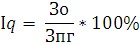       мұндағы:

      Iq – есептік жылдың (кезеңнің) алдыңғы жылдың тиісті жылына (кезеңіне) қатысының индексі; 

      Зо – есептік жылдың мәні;

      Зпг – есептік жылдың алдындағы жылдың мәні.

      Мемлекеттік қолдау шарасы шеңберінде әрбір критерий бойынша нөлден үшке дейінгі балл беріледі. 

      Балл мынадай жолмен үш өлшемді шкала бойынша нақты критерийдің маңыздылығын айқындайды: 

      егер:

      бөлінген бюджет қаражатының сомасы өткен жылмен салыстырғанда сақталған жағдайда «Iq» мәні < 10% болса 0 балл беріледі. Бұл ретте, көрсеткіштің 10%-дан төмендеуі бойынша талдау мен аргументті негіздемені қамтитын ақпарат ұсынылған жағдайда 1 балл беріледі;

      егер:

      «Iq» мәні 10% < 40% диапазонында болса 1 балл беріледі;

      егер:

      «Iq» мәні 40% < 100% диапазонында болса 2 балл беріледі;

      егер:

      «Iq» мәні > 100% болса 3 балл беріледі.

      Егер мемлекеттік қолдау шарасы есептік жылы немесе есептік жылдың алдындағы жылы алғаш рет ұсынылуына байланысты мемлекеттік қолдау шарасы жөніндегі есептік деректер (есептік жылдың немесе есептік жылдың алдындағы жылдың мәні) болмаған жағдайда, осы құрал бойынша мемлекеттік қолдау шарасының тиімділігін бағалау ағымдағы жылы жүргізілмейді.



      11. Әрбір қатысушы бойынша критерийлер бойынша балл сомасы әрбір мемлекеттік қолдау шарасының тиімділігін мынадай формула бойынша бағалауға мүмкіндік береді: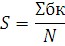       мұндағы:

      S – мемлекеттік қолдау шарасы тиімділігінің индексі;

      бк – қатысушылар критерийлері бойынша балдар сомасы;

      N – қатысушылар саны.



      12. Мемлекеттік қолдау шарасы осы Әдістемеге 2-қосымшаға сәйкес Мемлекеттік қолдау шарасы тиімділігі индексін табу кезінде әрбір мемлекеттік қолдау шарасы бойынша жеке интервалды мәні шеңберінде бағаланады. 



      13. Индустриялық-инновациялық жобаларды іске асыратын қатысушылар бойынша деректер ұсыну мүмкін емес болған не жалпы сандық деректер көрсетілген жағдайда осы формула қолданылмайды, тиісінше Мемлекеттік қолдау шаралары тиімділігінің индексі айқындалмайды.

      Бұл жағдайда мемлекеттік қолдау шарасы шеңберінде критерийлер бойынша балл бергеннен кейін осы Әдістемеге 2-қосымшада көрсетілген интервалды мәндер бойынша тікелей шараның іске асырылуының тиімділігі бағаланады.



      14. Шараның іске асырылуы тиімділігінің деңгейі егер Мемлекеттік қолдау шарасы тиімділігінің индексі Әдістемеге 2–қосымшаға сәйкес мынадай интервалды мәндерде болса беріледі:

      бірінші бағанда, ұсынылған шарадан тиімділіктің жоғары деңгейі ретінде бағаланады;

      екінші бағанда, ұсынылған шарадан тиімділіктің орташа деңгейі ретінде бағаланады;

      үшінші бағанда, ұсынылған шарадан тиімділіктің төмен деңгейі ретінде бағаланады;

      төртінші бағанда, ұсынылған шарадан тиімсіздігі ретінде бағаланады.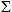  

4. Сапалық бағалау әдісімен тиімділікке бағалау жүргізу

      15. Индустриялық-инновациялық қызметті мемлекеттік қолдаудың он үш түрі бойынша сапалық бағалау әдісі мемлекеттік қолдау шараларын алушы-кәсіпкерлердің (игілік алушылардың) қанағаттану деңгейін талдау негізінде жүргізіледі.

      Игілік алушылардың қанағаттану деңгейін бағалау туралы жиынтық есепті жылдың қорытындысы бойынша осы Әдістеменің 7-тармағына сәйкес Ұлттық кәсіпкерлер палатасы береді.



      16. Ұлттық даму институттары мен мемлекеттік органдар есепті жылдан кейінгі 1 ақпанға дейінгі мерзімде осы Әдістемеге 3-қосымшаға сәйкес «Индустриялық-инновациялық қызметті мемлекеттік қолдау туралы» Қазақстан Республикасының Заңы шеңберінде мемлекеттік қолдау шараларын алған қатысушылар тізбесін (тізілімін), сондай мемлекеттік қолдау шараларын алуға берілген өтінімдердің жалпы саны мен нақты қанағаттандырылуы бойынша ақпаратты ұсынады.Мемлекеттік органдар,             



облыстардың, республикалық маңызы бар қалалардың, 

астананың жергілікті атқарушы органдары, сондай-ақ 

индустриялық-инновациялық қызметті қолдауды жүзеге

асыратын индустриялық-инновациялық жүйенің субъектілері

жүзеге асыратын индустриялық-инновациялық қызметті 

мемлекеттік қолдау шараларын іске асыру      

тиімділігін бағалау әдістемесіне         

1-қосымша                       

нысан

1-кесте



Ұлттық даму институтына арналған есептілік («ҚДБ» АҚ)

Мемлекеттік қолдау шаралары: Жобаларды қоса қаржыландыруды қоса

алғанда қаржыландыру.

2-кесте



Ұлттық даму институтына арналған есептілік («ҚДБ-Лизинг» АҚ)

Мемлекеттік қолдау шаралары: Индустриялық-инновациялық қызмет

субъектілерін лизингтік қаржыландырукестенің жалғасы

3-кесте

Қаржы агентіне арналған есептілік («Даму» АҚ)

Мемлекеттік қолдау шарасы: Қаржы институттары беретін кредиттер

бойынша сыйақы мөлшерлемелерін және облигациялар бойынша

купондық сыйақыны субсидиялау; Қарыздар бойынша кепілдік

міндеттемелер мен кепілдемелер беру

4-кесте



Қаржы агентіне арналған есептілік («ОАБК» АҚ)

Мемлекеттік қолдау шарасы: Қаржы институттары беретін кредиттер

бойынша сыйақы мөлшерлемелерін және облигациялар бойынша

купондық сыйақыны субсидиялау

5-кесте



Ұлттық басқарушы холдингке арналған есептілік («ҚазАгро» ҰБХ»

АҚ) Мемлекеттік қолдау шарасы: Қаржы институттары

арқылы кредит беру

6-кесте



Экспортты дамыту және жылжыту және инвестицияларды тарту

саласындағы Ұлттық даму институтына арналған есептілік

(«KAZNEXINVEST» АҚ) Мемлекеттік қолдау шарасы: Отандық өңделген

тауарлар, көрсетілетін қызметтер экспортын дамыту және жылжыту

7-кесте



Экспортты дамыту және жылжыту және инвестицияларды тарту

саласындағы Ұлттық даму институтына арналған есептілік

(«KAZNEXINVEST» АҚ) Мемлекеттік қолдау шарасы: Шетел

инвестицияларын тарту

8-кесте



Жергілікті қамтуды дамыту саласындағы Ұлттық даму институтына

арналған есептілік («Nadloc» АҚ)

Мемлекеттік қолдау шарасы: Ішкі нарықтағы қолдау

9-кесте



Ұлттық компанияларға/ұлттық басқарушы холдингтерге/ұлттық

холдингтерге арналған есептілік («Самұрық-Қазына» ҰӘҚ» АҚ,

«Бәйтерек» ҰБХ» АҚ, «ҚазАгро» ҰБХ» АҚ)

Мемлекеттік қолдау шарасы: Жарғылық капиталдарға

инвестицияларды жүзеге асырукестенің жалғасы

10-кесте



Білім, еңбек және халықты әлеуметтік қорғау саласындағы

уәкілетті органдарға арналған есептілік (БҒМ, Еңбекмині)

Мемлекеттік қолдау шарасы: Білікті кадрлық

ресурстармен қамтамасыз ету

Мемлекеттік білім беру тапсырысы шеңберінде жоғары

білімі бар мамандықтар үшін

Мемлекеттік білім беру тапсырысы шеңберінде техникалық кәсіби

білімі бар мамандықтар үшін

11-кесте



Индустриялық-инновациялық қызметті мемлекеттік қолдау, мұнай

және газ саласындағы уәкілетті органдарға арналған есептілік

(МГМ)

Мемлекеттік қолдау шарасы: Жер қойнауын пайдалануға құқық берукестенің жалғасы

11-1-кесте

Индустриялық-инновациялық қызметті мемлекеттік қолдау,

мұнай және газ саласындағы уәкілетті органдарға

арналған есептілік (ИЖТМ)

Мемлекеттік қолдау шарасы: Жер қойнауын пайдалануға құқық беру

12-кесте



Өңірлік даму саласындағы уәкілетті органдарға, жергілікті

атқарушы органдарға арналған есептілік (ӨДМ, ЖАО)

Мемлекеттік қолдау шарасы: Моноқалаларды дамытудың 2012-2020

жылдарға арналған бағдарламасы шеңберінде

индустриялық-инновациялық қызмет субъектілерін

инженерлік-коммуникациялық инфрақұрылыммен қамтамасыз ету 

12-1-кесте

13-кесте



Ұлттық компанияларға/ұлттық басқарушы холдингтерге/ұлттық

холдингтерге арналған есептілік («Самұрық-Қазына» ҰӘҚ» АҚ,

«ҚазАгро» ҰБХ» АҚ)

Мемлекеттік қолдау шарасы: Кепілдендірілген тапсырыс

13-1-кесте

14-кесте



Технологиялық даму жөніндегі агенттікке ұлттық арналған

есептілік («ТДҰА» АҚ)

Мемлекеттік қолдау шарасы: инновациялық гранттар беру      * - X = Y/Z, мұнда

      X - инновациялық гранттар беру жөніндегі бағдарламалар шеңберінде берілетін мемлекеттік қаражаттың 1 теңгесіне тартылған жеке инвестициялардың жалпы көлемі,

      Y - инновациялық гранттар беру жөніндегі бағдарламалар шеңберіндегі жоба бойынша грант алушы/инвестор тарапынан қоса қаржыландырудың жалпы көлемі 

      Z - инновациялық гранттар беру жөніндегі бағдарламалар шеңберінде «ТДҰА» АҚ беретін жоба бойынша бюджет қаражатының жалпы көлемі.      ** - K = E/F*100%, мұнда

      K - инновациялық гранттар бойынша жобалардың жалпы санындағы коммерцияландырылған жобалар үлесі,

      E - инновациялық гранттар беру жөніндегі бағдарламалар шеңберінде өнім коммерцияландырылатын жобалар саны 

      F - инновациялық гранттар беру жөніндегі бағдарламалар шеңберінде аяқталған жобалар саны 

Ескертпе:

аббревиатуралардың толық жазылуы

МГМ                   – Қазақстан Республикасы Мұнай және газ

                        министрлігі

ИЖТМ                  – Қазақстан Республикасы Индустрия және жаңа 

                        технологиялар министрлігі

ӨДМ                   – Қазақстан Республикасы Өңірлік даму министрлігі

ЖАО                   – Жергілікті атқарушы органдар 

БҒМ                   – Қазақстан Республикасы Білім және ғылым

                        министрлігі

Еңбекмині             – Қазақстан Республикасы Еңбек және халықты 

                        әлеуметтік қорғау министрлігі

«Бәйтерек» ҰБХ»       – «Ұлттық басқарушы холдинг» акционерлік қоғамы

«Самұрық-Қазына» ҰӘҚ» – «Ұлттық әл-ауқат қоры» акционерлік қоғамы 

«ҚазАгро» ҰБХ»        – «Ұлттық басқарушы холдинг» акционерлік қоғамы

«ҚДБ» АҚ              – «Қазақстанның даму банкі» акционерлік қоғамы

«ТДҰА» АҚ             – «Технологиялық даму жөніндегі ұлттық

                        агенттік» акционерлік қоғамы

«Даму» АҚ             – «Кәсіпкерлікті дамыту қоры» акционерлік

                        қоғамы

«ОАБК» АҚ             – «Оңалту және активтерді басқару компаниясы»

                        акционерлік қоғамы

«KAZNEXINVEST»        – «Экспорт және инвестициялар жөніндегі ұлттық

                        агенттік» акционерлік қоғамы

«Nadloc» АҚ           – «Жергілікті қамтуды дамыту жөніндегі ұлттық

                        агенттік» акционерлік қоғамы

«ҚДБ-Лизинг» АҚ       – «Қазақстанның даму банкі» акционерлік

                        қоғамының еншілес ұйымы» акционерлік қоғамы

Мемлекеттік органдар,              

облыстардың, республикалық маңызы бар қалалардың, 

астананың жергілікті атқарушы органдары, сондай-ақ 

индустриялық-инновациялық қызметті қолдауды жүзеге

асыратын индустриялық-инновациялық жүйенің субъектілері

жүзеге асыратын индустриялық-инновациялық қызметті 

мемлекеттік қолдау шараларын іске асыру      

тиімділігін бағалау әдістемесіне         

2-қосымша                              

«Индустриялық-инновациялық қызметті мемлекеттік қолдау туралы»

Заң шеңберінде индустриялық-инновациялық қызмет субъектілерін

мемлекеттік қолдау шарасы:кестенің жалғасы

Ескертпе:

аббревиатуралардың толық жазылуы

МГМ                   – Қазақстан Республикасы Мұнай және газ

                        министрлігі

ИЖТМ                  – Қазақстан Республикасы Индустрия және жаңа

                        технологиялар министрлігі

ӨДМ                   – Қазақстан Республикасы Өңірлік даму

                        министрлігі

ЖАО                   – Жергілікті атқарушы органдар 

БҒМ                   – Қазақстан Республикасы Білім және ғылым

                        министрлігі

Еңбекмині             – Қазақстан Республикасы Еңбек және халықты

                        әлеуметтік қорғау министрлігі

«Бәйтерек» ҰБХ»       – «Ұлттық басқарушы холдинг» акционерлік қоғамы

«Самұрық-Қазына» ҰӘҚ» – «Ұлттық әл-ауқат қоры» акционерлік қоғамы 

«ҚазАгро» ҰБХ»        – «Ұлттық басқарушы холдинг» акционерлік қоғамы

«ҚДБ» АҚ              – «Қазақстанның даму банкі» акционерлік қоғамы

«ТДҰА» АҚ             – «Технологиялық даму жөніндегі ұлттық

                        агенттік» акционерлік қоғамы

«Даму» АҚ             – «Кәсіпкерлікті дамыту қоры» акционерлік

                        қоғамы

«ОАБК» АҚ             – «Оңалту және активтерді басқару компаниясы»

                        акционерлік қоғамы

«KAZNEXINVEST»        – «Экспорт және инвестициялар жөніндегі ұлттық

                        агенттік» акционерлік қоғамы

«Nadloc» АҚ           – «Жергілікті қамтуды дамыту жөніндегі ұлттық

                        агенттік» акционерлік қоғамы

«ҚДБ-Лизинг» АҚ       – «Қазақстанның даму банкі» акционерлік

                        қоғамының еншілес ұйымы» акционерлік қоғамы

Мемлекеттік органдар,             

облыстардың, республикалық маңызы бар қалалардың, 

астананың жергілікті атқарушы органдары, сондай-ақ 

индустриялық-инновациялық қызметті қолдауды жүзеге

асыратын индустриялық-инновациялық жүйенің субъектілері

жүзеге асыратын индустриялық-инновациялық қызметті 

мемлекеттік қолдау шараларын іске асыру      

тиімділігін бағалау әдістемесіне         

3-қосымша                        

«Индустриялық-инновациялық қызметті мемлекеттік қолдау туралы»

Қазақстан Республикасының Заңы шеңберінде мемлекеттік қолдау

шараларын алған қатысушылар тізбесі (тізілімі)

Ескертпе:

аббревиатуралардың толық жазылуы

МГМ                   – Қазақстан Республикасы Мұнай және газ

                        министрлігі

ИЖТМ                  – Қазақстан Республикасы Индустрия және жаңа

                        технологиялар министрлігі

ӨДМ                   – Қазақстан Республикасы Өңірлік даму

                        министрлігі

ЖАО                   – Жергілікті атқарушы органдар 

БҒМ                   – Қазақстан Республикасы Білім және ғылым

                        министрлігі

Еңбекмині             – Қазақстан Республикасы Еңбек және халықты

                        әлеуметтік қорғау министрлігі

«Бәйтерек» ҰБХ»       – «Ұлттық басқарушы холдинг» акционерлік қоғамы

«Самұрық-Қазына» ҰӘҚ» – «Ұлттық әл-ауқат қоры» акционерлік қоғамы 

«ҚазАгро» ҰБХ»        – «Ұлттық басқарушы холдинг» акционерлік қоғамы

«ҚДБ» АҚ              – «Қазақстанның даму банкі» акционерлік қоғамы

«ТДҰА» АҚ             – «Технологиялық даму жөніндегі ұлттық

                        агенттік» акционерлік қоғамы

«Даму» АҚ             – «Кәсіпкерлікті дамыту қоры» акционерлік

                        қоғамы

«ОАБК» АҚ             – «Оңалту және активтерді басқару компаниясы»

                        акционерлік қоғамы

«KAZNEXINVEST»        – «Экспорт және инвестициялар жөніндегі ұлттық

                        агенттік» акционерлік қоғамы

«Nadloc» АҚ           – «Жергілікті қамтуды дамыту жөніндегі ұлттық

                        агенттік» акционерлік қоғамы

«ҚДБ-Лизинг» АҚ       – «Қазақстанның даму банкі» акционерлік

                        қоғамының еншілес ұйымы» акционерлік қоғамы
					© 2012. Қазақстан Республикасы Әділет министрлігінің «Қазақстан Республикасының Заңнама және құқықтық ақпарат институты» ШЖҚ РМК
				р/с №Жобалар бойынша атау1-критерий1-критерийБалл2-критерий2-критерийБалл3-критерий3-критерийБалл4-критерий4-критерийБалл5-критерий5-критерийБалл балл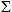 р/с №Жобалар бойынша атауКүтілетін қосымша шикізаттық емес шығарылым, мың теңгеКүтілетін қосымша шикізаттық емес шығарылым, мың теңгеБаллКүтілетін қосымша шикізаттық емес экспорт, 

мың теңгеКүтілетін қосымша шикізаттық емес экспорт, 

мың теңгеБаллЖоспарлы қуаттылыққа өткен кезде жұмыс орындарының саны, адамЖоспарлы қуаттылыққа өткен кезде жұмыс орындарының саны, адамБаллБюджетке күтілетін қосымша түсімдер, мың теңгеБюджетке күтілетін қосымша түсімдер, мың теңгеБаллЖоспарлы қуаттылыққа шығу кезінде кәсіпорындарда еңбек өнімділігінің деңгейі, жұмыспен қамтылғанға, мың теңгеЖоспарлы қуаттылыққа шығу кезінде кәсіпорындарда еңбек өнімділігінің деңгейі, жұмыспен қамтылғанға, мың теңгеБалл баллр/с №Жобалар бойынша атауесепті кезеңнің алдыңғы жылыесепті жылБаллесепті кезеңнің алдыңғы жылыесепті жылБаллесепті кезеңнің алдыңғы жылыесепті жылБаллесепті кезеңнің алдыңғы жылыесепті жылБаллесепті кезеңнің алдыңғы жылыесепті жылБалл баллӨндірістік жобалар бойынша жиыныИнфрақұрылымдық жобалар мен көрсетілетін қызметтер саласындағы жобалар бойынша жиыныХХХХХХХХХЭкспорттық операциялар бойынша жиыныХХ-ХХ-ХХЖИЫНЫ----ЖИЫНЫр/с №Қатысушының атауыЖобаның атауыӨңір (облыс, қала)ЭҚЖЖ-ға сәйкес қызмет түріЖоба бойынша статистикалық ақпаратЖоба бойынша статистикалық ақпаратЖоба бойынша статистикалық ақпаратЖоба бойынша статистикалық ақпаратЖоба бойынша статистикалық ақпаратр/с №Қатысушының атауыЖобаның атауыӨңір (облыс, қала)ЭҚЖЖ-ға сәйкес қызмет түріБюджет қаражатына қарағанда коммерциялық инвестициялардың үлесіЖобаны лизингтік қаржыландыру сомасы, мың теңгеЖобаны лизингтік қаржыландыру сомасы, мың теңге1-критерий1-критерийБаллр/с №Қатысушының атауыЖобаның атауыӨңір (облыс, қала)ЭҚЖЖ-ға сәйкес қызмет түріБюджет қаражатына қарағанда коммерциялық инвестициялардың үлесіЖобаны лизингтік қаржыландыру сомасы, мың теңгеЖобаны лизингтік қаржыландыру сомасы, мың теңгеКәсіпорындарда жабдықтардың тозуын төмендету коэффициенті, %Кәсіпорындарда жабдықтардың тозуын төмендету коэффициенті, %Баллр/с №Қатысушының атауыЖобаның атауыӨңір (облыс, қала)ЭҚЖЖ-ға сәйкес қызмет түрі1 бюджеттік теңгеге... тартылған есепті кезеңнің алдыңғы жылыесепті жылесепті кезеңнің алдыңғы жылыесепті жылБаллКезеңдегі жүйелі ақпаратКезеңдегі жүйелі ақпаратКезеңдегі жүйелі ақпаратКезеңдегі жүйелі ақпаратКезеңдегі жүйелі ақпаратКезеңдегі жүйелі ақпаратКезеңдегі жүйелі ақпаратКезеңдегі жүйелі ақпараткритерийлер бойынша балл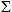 2-критерий2-критерийБалл3-критерий3-критерийБалл4-критерий4-критерийБаллкритерийлер бойынша баллДайын өнімді өткізу/көрсетілген қызметтер, көлемі, мың тгДайын өнімді өткізу/көрсетілген қызметтер, көлемі, мың тгБаллКәсіпорындағы еңбек өнімділігі, мың АҚШ долл/адамКәсіпорындағы еңбек өнімділігі, мың АҚШ долл/адамБаллЖұмыс орындарының тізім бойынша орташа саны, адамЖұмыс орындарының тізім бойынша орташа саны, адамБаллкритерийлер бойынша баллесепті кезеңнің алдыңғы жылыесепті жылБаллесепті кезеңнің алдыңғы жылыесепті жылБаллесепті кезеңнің алдыңғы жылыесепті жылБаллкритерийлер бойынша баллЖИЫНЫр/с №Өңір (облыс, қала)Мемлекеттік қолдау шарасын алған индустриялық-инновациялық қызмет субъектілерінің атауыҚызмет түрі (ЭҚЖЖ)Іс-жүзінде төленген субсидиялар сомасы/бюджет қаражаты есебінен кепілдендіру, мың теңгеІс-жүзінде төленген субсидиялар сомасы/бюджет қаражаты есебінен кепілдендіру, мың теңге1-критерий1-критерийБалл2-критерий2-критерийБалл3-критерий3-критерийБаллКритерий бойынша балл 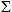 р/с №Өңір (облыс, қала)Мемлекеттік қолдау шарасын алған индустриялық-инновациялық қызмет субъектілерінің атауыҚызмет түрі (ЭҚЖЖ)Іс-жүзінде төленген субсидиялар сомасы/бюджет қаражаты есебінен кепілдендіру, мың теңгеІс-жүзінде төленген субсидиялар сомасы/бюджет қаражаты есебінен кепілдендіру, мың теңгеІс-жүзінде шығарылған өнімдер көлемі, мың теңгеІс-жүзінде шығарылған өнімдер көлемі, мың теңгеБаллІс-жүзінде төленген салықтар сомасы, мың теңгеІс-жүзінде төленген салықтар сомасы, мың теңгеБаллПайдалану кезеңіндегі жұмыс орындарының орташа тізімдік саны, адамПайдалану кезеңіндегі жұмыс орындарының орташа тізімдік саны, адамБаллКритерий бойынша балл р/с №Өңір (облыс, қала)Мемлекеттік қолдау шарасын алған индустриялық-инновациялық қызмет субъектілерінің атауыҚызмет түрі (ЭҚЖЖ)есепті кезеңнің алдыңғы жылыесепті жылесепті кезеңнің алдыңғы жылыесепті жылБаллесепті кезеңнің алдыңғы жылыесепті жылБаллесепті кезеңнің алдыңғы жылыесепті жылБаллКритерий бойынша балл ЖИЫНЫр/с

№Мемлекеттік қолдау алған индустриялық-инновациялық қызмет субъектілерінің атауыӨңір (облыс, қала)ЭҚЖЖ-ға сәйкес қызмет түріБюджет қаражаты есебінен іс-жүзінде төленген сома, мың теңгеБюджет қаражаты есебінен іс-жүзінде төленген сома, мың теңге1-критерий1-критерийБалл2-критерий2-критерийБалл3-критерий3-критерийБаллКритерий бойынша балл 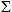 р/с

№Мемлекеттік қолдау алған индустриялық-инновациялық қызмет субъектілерінің атауыӨңір (облыс, қала)ЭҚЖЖ-ға сәйкес қызмет түріБюджет қаражаты есебінен іс-жүзінде төленген сома, мың теңгеБюджет қаражаты есебінен іс-жүзінде төленген сома, мың теңгеӨткізуден түсетін түсім, мың теңгеӨткізуден түсетін түсім, мың теңгеБаллНегізгі борыштың төмендеуі*, мың теңгеНегізгі борыштың төмендеуі*, мың теңгеБаллПайдалану кезеңіндегі жұмыс орындарының орташа тізімдік саны, бірлПайдалану кезеңіндегі жұмыс орындарының орташа тізімдік саны, бірлБаллКритерий бойынша балл р/с

№Мемлекеттік қолдау алған индустриялық-инновациялық қызмет субъектілерінің атауыӨңір (облыс, қала)ЭҚЖЖ-ға сәйкес қызмет түріесепті кезеңнің алдыңғы жылыесепті жылесепті кезеңнің алдыңғы жылыесепті жылБаллесепті кезеңнің алдыңғы жылыесепті жылБаллесепті кезеңнің алдыңғы жылыесепті жылБаллКритерий бойынша балл * - осы көрсеткішті бағалау кезінде формуладағы Зо және Зпг мәндері орындарымен ауысады* - осы көрсеткішті бағалау кезінде формуладағы Зо және Зпг мәндері орындарымен ауысады* - осы көрсеткішті бағалау кезінде формуладағы Зо және Зпг мәндері орындарымен ауысады* - осы көрсеткішті бағалау кезінде формуладағы Зо және Зпг мәндері орындарымен ауысады* - осы көрсеткішті бағалау кезінде формуладағы Зо және Зпг мәндері орындарымен ауысады* - осы көрсеткішті бағалау кезінде формуладағы Зо және Зпг мәндері орындарымен ауысады* - осы көрсеткішті бағалау кезінде формуладағы Зо және Зпг мәндері орындарымен ауысады* - осы көрсеткішті бағалау кезінде формуладағы Зо және Зпг мәндері орындарымен ауысады* - осы көрсеткішті бағалау кезінде формуладағы Зо және Зпг мәндері орындарымен ауысады* - осы көрсеткішті бағалау кезінде формуладағы Зо және Зпг мәндері орындарымен ауысады* - осы көрсеткішті бағалау кезінде формуладағы Зо және Зпг мәндері орындарымен ауысады* - осы көрсеткішті бағалау кезінде формуладағы Зо және Зпг мәндері орындарымен ауысады* - осы көрсеткішті бағалау кезінде формуладағы Зо және Зпг мәндері орындарымен ауысадыЖИЫНЫр/с

№Өңір (облыс, қала)Мемлекеттік қолдау шарасын алған индустриялық-инновациялық қызмет субъектілерінің саныҚаржыландыру көлемі (Жобаларға іс-жүзінде төленген қаражат сомасы), мың теңгеҚаржыландыру көлемі (Жобаларға іс-жүзінде төленген қаражат сомасы), мың теңге1-критерий1-критерийБалл2-критерий2-критерийБалл3-критерий3-критерийБалл4-критерий4-критерийБаллКритерий бойынша балл 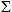 р/с

№Өңір (облыс, қала)Мемлекеттік қолдау шарасын алған индустриялық-инновациялық қызмет субъектілерінің саныҚаржыландыру көлемі (Жобаларға іс-жүзінде төленген қаражат сомасы), мың теңгеҚаржыландыру көлемі (Жобаларға іс-жүзінде төленген қаражат сомасы), мың теңгеҚұндық мәнінде дайын өнім өндірілді, мың теңгеҚұндық мәнінде дайын өнім өндірілді, мың теңгеБаллЗаттай мәнінде дайын өнім өндірілді, тоннаЗаттай мәнінде дайын өнім өндірілді, тоннаБаллПайдалану кезеңіндегі жұмыс орындарының орташа тізімдік саны, бірлПайдалану кезеңіндегі жұмыс орындарының орташа тізімдік саны, бірлБаллЖоспарлы қуаттылыққа шығу, %Жоспарлы қуаттылыққа шығу, %БаллКритерий бойынша балл р/с

№Өңір (облыс, қала)Мемлекеттік қолдау шарасын алған индустриялық-инновациялық қызмет субъектілерінің саныесепті кезеңнің алдыңғы жылыесепті жылесепті кезеңнің алдыңғы жылыесепті жылБаллесепті кезеңнің алдыңғы жылыесепті жылБаллқұрылған жұмыс орындарыесепті жылБаллесепті кезеңнің алдыңғы жылыесепті жылБаллКритерий бойынша балл Қаржы институтының атауы («ҚазАгро» ҰБХ» АҚ еншілес ұйымы)Қаржы институтының атауы («ҚазАгро» ҰБХ» АҚ еншілес ұйымы)Қаржы институтының атауы («ҚазАгро» ҰБХ» АҚ еншілес ұйымы)Қаржы институтының атауы («ҚазАгро» ҰБХ» АҚ еншілес ұйымы)Қаржы институтының атауы («ҚазАгро» ҰБХ» АҚ еншілес ұйымы)Қаржы институтының атауы («ҚазАгро» ҰБХ» АҚ еншілес ұйымы)Қаржы институтының атауы («ҚазАгро» ҰБХ» АҚ еншілес ұйымы)Қаржы институтының атауы («ҚазАгро» ҰБХ» АҚ еншілес ұйымы)Қаржы институтының атауы («ҚазАгро» ҰБХ» АҚ еншілес ұйымы)Қаржы институтының атауы («ҚазАгро» ҰБХ» АҚ еншілес ұйымы)Қаржы институтының атауы («ҚазАгро» ҰБХ» АҚ еншілес ұйымы)Қаржы институтының атауы («ҚазАгро» ҰБХ» АҚ еншілес ұйымы)Қаржы институтының атауы («ҚазАгро» ҰБХ» АҚ еншілес ұйымы)Қаржы институтының атауы («ҚазАгро» ҰБХ» АҚ еншілес ұйымы)Қаржы институтының атауы («ҚазАгро» ҰБХ» АҚ еншілес ұйымы)Қаржы институтының атауы («ҚазАгро» ҰБХ» АҚ еншілес ұйымы)Қаржы институтының атауы («ҚазАгро» ҰБХ» АҚ еншілес ұйымы)Қаржы институтының атауы («ҚазАгро» ҰБХ» АҚ еншілес ұйымы)Өсімдік шаруашылығыӨсімдік шаруашылығыӨсімдік шаруашылығыӨсімдік шаруашылығыӨсімдік шаруашылығыӨсімдік шаруашылығыӨсімдік шаруашылығыӨсімдік шаруашылығыӨсімдік шаруашылығыӨсімдік шаруашылығыӨсімдік шаруашылығыӨсімдік шаруашылығыӨсімдік шаруашылығыӨсімдік шаруашылығыӨсімдік шаруашылығыӨсімдік шаруашылығыӨсімдік шаруашылығыӨсімдік шаруашылығыМал шаруашылығыМал шаруашылығыМал шаруашылығыМал шаруашылығыМал шаруашылығыМал шаруашылығыМал шаруашылығыМал шаруашылығыМал шаруашылығыМал шаруашылығыМал шаруашылығыМал шаруашылығыМал шаруашылығыМал шаруашылығыМал шаруашылығыМал шаруашылығыМал шаруашылығыМал шаруашылығыӨңдеуӨңдеуӨңдеуӨңдеуӨңдеуӨңдеуӨңдеуӨңдеуӨңдеуӨңдеуӨңдеуӨңдеуӨңдеуӨңдеуӨңдеуӨңдеуӨңдеуӨңдеуЖИЫНЫр/с №Сервистік қолдауСервистік қолдауСервистік қолдауСервистік қолдауСервистік қолдауСервистік қолдаукритерий бойынша балл 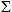 р/с №2-критерий2-критерийБалл3-критерий3-критерийБаллкритерий бойынша балл р/с №Кәсіпорындар мен ұйымдарды сервистік қолдау шараларымен қамту, кәсіпорындар саны, бірл.Кәсіпорындар мен ұйымдарды сервистік қолдау шараларымен қамту, кәсіпорындар саны, бірл.БаллКөрсетілген сервистік қолдау қорытындылары бойынша экспорттық келісімшарттар сомасы, келісімшарттар сомасыКөрсетілген сервистік қолдау қорытындылары бойынша экспорттық келісімшарттар сомасы, келісімшарттар сомасыБаллкритерий бойынша балл р/с №есепті кезеңнің алдыңғы жылыесепті жылБаллесепті кезеңнің алдыңғы жылыесепті жылБаллкритерий бойынша балл ЖИЫНЫр/с №1-критерий1-критерийБалл2-критерий2-критерийБаллкритерий бойынша балл 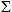 р/с №Инвестициялау туралы қабылданған шешімдер саны, бірл.Инвестициялау туралы қабылданған шешімдер саны, бірл.БаллІске асырылатын инвестициялық жобалар саны, бірл.Іске асырылатын инвестициялық жобалар саны, бірл.Баллкритерий бойынша балл р/с №есепті кезеңнің алдыңғы жылыесепті жылБаллесепті кезеңнің алдыңғы жылыесепті жылБаллкритерий бойынша балл р/с №Өңір (облыс, қала)Бюджет қаражаты есебінен іс-жүзіндегі өтеу сомасы, мың теңгеБюджет қаражаты есебінен іс-жүзіндегі өтеу сомасы, мың теңге1-критерий1-критерийБалл2-критерий2-критерийБалл3-критерий3-критерийБаллбалл 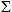 р/с №Өңір (облыс, қала)Бюджет қаражаты есебінен іс-жүзіндегі өтеу сомасы, мың теңгеБюджет қаражаты есебінен іс-жүзіндегі өтеу сомасы, мың теңгеСервистік қолдау алған индустриялық-инновациялық қызмет субъектілерінің саныСервистік қолдау алған индустриялық-инновациялық қызмет субъектілерінің саныБаллЖергілікті қамту үлесі, %Жергілікті қамту үлесі, %БаллЖергілікті қамту үлесі, %Жергілікті қамту үлесі, %Баллбалл р/с №Өңір (облыс, қала)Бюджет қаражаты есебінен іс-жүзіндегі өтеу сомасы, мың теңгеБюджет қаражаты есебінен іс-жүзіндегі өтеу сомасы, мың теңгеСервистік қолдау алған индустриялық-инновациялық қызмет субъектілерінің саныСервистік қолдау алған индустриялық-инновациялық қызмет субъектілерінің саныБаллтауарлардатауарлардаБаллжұмыстар мен көрсетілетін қызметтердежұмыстар мен көрсетілетін қызметтердеБаллбалл р/с №Өңір (облыс, қала)есепті кезеңнің алдыңғы жылыесепті жылесепті кезеңнің алдыңғы жылыесепті жылБаллесепті кезеңнің алдыңғы жылыесепті жылБаллесепті кезеңнің алдыңғы жылыесепті жылБаллбалл ЖИЫНЫр/с №Өңір (облыс, қала)Жобаның атауыЭҚЖЖ-ға сәйкес қызмет түріҰлттық даму институттарының/ ұлттық басқарушы холдингтердің/ ұлттық холдингтердің атауыҚаржыландыру көлемі (Жобаларға іс-жүзінде төленген қаражат сомасы), мың теңгеҚаржыландыру көлемі (Жобаларға іс-жүзінде төленген қаражат сомасы), мың теңге1-критерий 1-критерий Балл2-критерий2-критерийБаллр/с №Өңір (облыс, қала)Жобаның атауыЭҚЖЖ-ға сәйкес қызмет түріҰлттық даму институттарының/ ұлттық басқарушы холдингтердің/ ұлттық холдингтердің атауыҚаржыландыру көлемі (Жобаларға іс-жүзінде төленген қаражат сомасы), мың теңгеҚаржыландыру көлемі (Жобаларға іс-жүзінде төленген қаражат сомасы), мың теңгеҚұндық мәнінде дайын өнімдер өндірілді, мың теңгеҚұндық мәнінде дайын өнімдер өндірілді, мың теңгеБаллЖоспарлы қуаттылыққа шығу, %Жоспарлы қуаттылыққа шығу, %Баллр/с №Өңір (облыс, қала)Жобаның атауыЭҚЖЖ-ға сәйкес қызмет түріҰлттық даму институттарының/ ұлттық басқарушы холдингтердің/ ұлттық холдингтердің атауыесептік кезеңнің алдыңғы жылыесептік жылесептік кезеңнің алдыңғы жылыесептік жылБаллесептік кезеңнің алдыңғы жылыесептік жылБаллөндірістік жобалар бойыншаөндірістік жобалар бойыншаөндірістік жобалар бойыншаөндірістік жобалар бойыншаөндірістік жобалар бойыншаөндірістік жобалар бойыншаөндірістік жобалар бойыншаөндірістік жобалар бойыншаөндірістік жобалар бойыншаөндірістік жобалар бойыншаөндірістік жобалар бойыншаөндірістік жобалар бойыншаөндірістік жобалар бойыншаинфрақұрылымдық жобалар мен көрсетілетін қызметтер саласындағы жобалар бойыншаинфрақұрылымдық жобалар мен көрсетілетін қызметтер саласындағы жобалар бойыншаинфрақұрылымдық жобалар мен көрсетілетін қызметтер саласындағы жобалар бойыншаинфрақұрылымдық жобалар мен көрсетілетін қызметтер саласындағы жобалар бойыншаинфрақұрылымдық жобалар мен көрсетілетін қызметтер саласындағы жобалар бойыншаинфрақұрылымдық жобалар мен көрсетілетін қызметтер саласындағы жобалар бойыншаинфрақұрылымдық жобалар мен көрсетілетін қызметтер саласындағы жобалар бойыншаинфрақұрылымдық жобалар мен көрсетілетін қызметтер саласындағы жобалар бойыншаинфрақұрылымдық жобалар мен көрсетілетін қызметтер саласындағы жобалар бойыншаинфрақұрылымдық жобалар мен көрсетілетін қызметтер саласындағы жобалар бойыншаинфрақұрылымдық жобалар мен көрсетілетін қызметтер саласындағы жобалар бойыншаинфрақұрылымдық жобалар мен көрсетілетін қызметтер саласындағы жобалар бойыншаинфрақұрылымдық жобалар мен көрсетілетін қызметтер саласындағы жобалар бойыншаэкспорттық операциялар бойыншаэкспорттық операциялар бойыншаэкспорттық операциялар бойыншаэкспорттық операциялар бойыншаэкспорттық операциялар бойыншаэкспорттық операциялар бойыншаэкспорттық операциялар бойыншаэкспорттық операциялар бойыншаэкспорттық операциялар бойыншаэкспорттық операциялар бойыншаэкспорттық операциялар бойыншаэкспорттық операциялар бойыншаэкспорттық операциялар бойынша3-критерий3-критерийБалл4-критерий4-критерийБалл5-критерий5-критерийБалл6-критерий6-критерийБаллКритерий бойынша балл 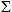 Бюджетке қосымша түсімдер, мың теңгеБюджетке қосымша түсімдер, мың теңгеБаллЖоспарлы қуаттылыққа шығу кезіндегі кәсіпорындағы еңбек өнімділігінің деңгейі, жұмыспен қамтылғанға, мың теңгеЖоспарлы қуаттылыққа шығу кезіндегі кәсіпорындағы еңбек өнімділігінің деңгейі, жұмыспен қамтылғанға, мың теңгеБаллПайдалану кезеңіндегі сақталған жұмыс орындарының саны, бірлПайдалану кезеңіндегі сақталған жұмыс орындарының саны, бірлБаллШикізат емес экспорт, мың теңгеШикізат емес экспорт, мың теңгеБаллКритерий бойынша балл есептік кезеңнің алдыңғы жылыесептік жылБаллесептік кезеңнің алдыңғы жылыесептік жылБаллқұрылған жұмыс орныесептік жылБаллесептік кезеңнің алдыңғы жылыесептік жылБаллКритерий бойынша балл ЖИЫНЫЕсептік кезеңде мемлекеттік білім беру тапсырысы шеңберінде жоғары білімі бар мамандар дайындауға қажеттілік (Еңбекмині)Есептік кезеңде мемлекеттік білім беру тапсырысы шеңберінде жоғары білімі бар мамандар дайындауға қажеттілік (Еңбекмині)Есептік кезеңде мемлекеттік білім беру тапсырысы шеңберінде жоғары білімі бар мамандар дайындауға қажеттілік (Еңбекмині)Есептік кезеңде мемлекеттік білім беру тапсырысы шеңберінде жоғары білімі бар мамандар дайындауға қажеттілік (Еңбекмині)Есептік кезеңде мемлекеттік білім беру тапсырысы шеңберінде жоғары білімі бар мамандар дайындауға қажеттілік (Еңбекмині)Есептік кезеңде мемлекеттік білім беру тапсырысы шеңберінде жоғары білімі бар мамандар дайындауға қажеттілік (Еңбекмині)Есептік кезеңде мемлекеттік білім беру тапсырысы шеңберінде жоғары білімі бар мамандар дайындауға қажеттілік (Еңбекмині)Есептік кезеңде мемлекеттік білім беру тапсырысы шеңберінде жоғары білімі бар мамандар дайындауға қажеттілік (Еңбекмині)Есептік кезеңде мемлекеттік білім беру тапсырысы шеңберінде жоғары білімі бар мамандар дайындауға қажеттілік (Еңбекмині)Есептік кезеңде мемлекеттік білім беру тапсырысы шеңберінде жоғары білімі бар мамандар дайындауға қажеттілік (Еңбекмині)Есептік кезеңде мемлекеттік білім беру тапсырысы шеңберінде жоғары білімі бар мамандар дайындауға қажеттілік (Еңбекмині)Есептік кезеңде мемлекеттік білім беру тапсырысы шеңберінде жоғары білімі бар мамандар дайындауға қажеттілік (Еңбекмині)Есептік кезеңде мемлекеттік білім беру тапсырысы шеңберінде жоғары білімі бар мамандар дайындауға қажеттілік (Еңбекмині)Есептік кезеңде мемлекеттік білім беру тапсырысы шеңберінде жоғары білімі бар мамандар дайындауға қажеттілік (Еңбекмині)Есептік кезеңде мемлекеттік білім беру тапсырысы шеңберінде жоғары білімі бар мамандар дайындауға қажеттілік (Еңбекмині)Есептік кезеңде мемлекеттік білім беру тапсырысы шеңберінде жоғары білімі бар мамандар дайындауға қажеттілік (Еңбекмині)Есептік кезеңде мемлекеттік білім беру тапсырысы шеңберінде жоғары білімі бар мамандар дайындауға қажеттілік (Еңбекмині)Білім бейіні, мамандық атауыреспублика бойыншаАлматыАқмолаАқтөбеАтырауБҚОЖамбылШҚОҚарағандыҚызылордаҚостанайМаңғыстауПавлодарСҚООҚОАстана қ.Алматы қ.Есептік кезеңде мемлекеттік білім беру тапсырысы шеңберінде бітірген жоғары білімі бар мамандар саны (БҒМ)Есептік кезеңде мемлекеттік білім беру тапсырысы шеңберінде бітірген жоғары білімі бар мамандар саны (БҒМ)Есептік кезеңде мемлекеттік білім беру тапсырысы шеңберінде бітірген жоғары білімі бар мамандар саны (БҒМ)Есептік кезеңде мемлекеттік білім беру тапсырысы шеңберінде бітірген жоғары білімі бар мамандар саны (БҒМ)Есептік кезеңде мемлекеттік білім беру тапсырысы шеңберінде бітірген жоғары білімі бар мамандар саны (БҒМ)Есептік кезеңде мемлекеттік білім беру тапсырысы шеңберінде бітірген жоғары білімі бар мамандар саны (БҒМ)Есептік кезеңде мемлекеттік білім беру тапсырысы шеңберінде бітірген жоғары білімі бар мамандар саны (БҒМ)Есептік кезеңде мемлекеттік білім беру тапсырысы шеңберінде бітірген жоғары білімі бар мамандар саны (БҒМ)Есептік кезеңде мемлекеттік білім беру тапсырысы шеңберінде бітірген жоғары білімі бар мамандар саны (БҒМ)Есептік кезеңде мемлекеттік білім беру тапсырысы шеңберінде бітірген жоғары білімі бар мамандар саны (БҒМ)Есептік кезеңде мемлекеттік білім беру тапсырысы шеңберінде бітірген жоғары білімі бар мамандар саны (БҒМ)Есептік кезеңде мемлекеттік білім беру тапсырысы шеңберінде бітірген жоғары білімі бар мамандар саны (БҒМ)Есептік кезеңде мемлекеттік білім беру тапсырысы шеңберінде бітірген жоғары білімі бар мамандар саны (БҒМ)Есептік кезеңде мемлекеттік білім беру тапсырысы шеңберінде бітірген жоғары білімі бар мамандар саны (БҒМ)Есептік кезеңде мемлекеттік білім беру тапсырысы шеңберінде бітірген жоғары білімі бар мамандар саны (БҒМ)Есептік кезеңде мемлекеттік білім беру тапсырысы шеңберінде бітірген жоғары білімі бар мамандар саны (БҒМ)Есептік кезеңде мемлекеттік білім беру тапсырысы шеңберінде бітірген жоғары білімі бар мамандар саны (БҒМ)Білім бейіні, мамандық атауыреспублика бойыншаАлматыАқмолаАқтөбеАтырауБҚОЖамбылШҚОҚарағандыҚызылордаҚостанайМаңғыстауПавлодарСҚООҚОАстана қ.Алматы қ.Есептік кезеңнің алдыңғы жылы үшін мемлекеттік білім беру тапсырысы шеңберінде техникалық кәсіби білімі бар мамандар дайындауға қажеттілікЕсептік кезеңнің алдыңғы жылы үшін мемлекеттік білім беру тапсырысы шеңберінде техникалық кәсіби білімі бар мамандар дайындауға қажеттілікЕсептік кезеңнің алдыңғы жылы үшін мемлекеттік білім беру тапсырысы шеңберінде техникалық кәсіби білімі бар мамандар дайындауға қажеттілікЕсептік кезеңнің алдыңғы жылы үшін мемлекеттік білім беру тапсырысы шеңберінде техникалық кәсіби білімі бар мамандар дайындауға қажеттілікЕсептік кезеңнің алдыңғы жылы үшін мемлекеттік білім беру тапсырысы шеңберінде техникалық кәсіби білімі бар мамандар дайындауға қажеттілікЕсептік кезеңнің алдыңғы жылы үшін мемлекеттік білім беру тапсырысы шеңберінде техникалық кәсіби білімі бар мамандар дайындауға қажеттілікЕсептік кезеңнің алдыңғы жылы үшін мемлекеттік білім беру тапсырысы шеңберінде техникалық кәсіби білімі бар мамандар дайындауға қажеттілікЕсептік кезеңнің алдыңғы жылы үшін мемлекеттік білім беру тапсырысы шеңберінде техникалық кәсіби білімі бар мамандар дайындауға қажеттілікЕсептік кезеңнің алдыңғы жылы үшін мемлекеттік білім беру тапсырысы шеңберінде техникалық кәсіби білімі бар мамандар дайындауға қажеттілікЕсептік кезеңнің алдыңғы жылы үшін мемлекеттік білім беру тапсырысы шеңберінде техникалық кәсіби білімі бар мамандар дайындауға қажеттілікЕсептік кезеңнің алдыңғы жылы үшін мемлекеттік білім беру тапсырысы шеңберінде техникалық кәсіби білімі бар мамандар дайындауға қажеттілікЕсептік кезеңнің алдыңғы жылы үшін мемлекеттік білім беру тапсырысы шеңберінде техникалық кәсіби білімі бар мамандар дайындауға қажеттілікЕсептік кезеңнің алдыңғы жылы үшін мемлекеттік білім беру тапсырысы шеңберінде техникалық кәсіби білімі бар мамандар дайындауға қажеттілікЕсептік кезеңнің алдыңғы жылы үшін мемлекеттік білім беру тапсырысы шеңберінде техникалық кәсіби білімі бар мамандар дайындауға қажеттілікЕсептік кезеңнің алдыңғы жылы үшін мемлекеттік білім беру тапсырысы шеңберінде техникалық кәсіби білімі бар мамандар дайындауға қажеттілікЕсептік кезеңнің алдыңғы жылы үшін мемлекеттік білім беру тапсырысы шеңберінде техникалық кәсіби білімі бар мамандар дайындауға қажеттілікЕсептік кезеңнің алдыңғы жылы үшін мемлекеттік білім беру тапсырысы шеңберінде техникалық кәсіби білімі бар мамандар дайындауға қажеттілікБілім бейіні, мамандық атауыреспублика бойыншаАлматыАқмолаАқтөбеАтырауБҚОЖамбылШҚОҚарағандыҚызылордаҚостанайМаңғыстауПавлодарСҚООҚОАстана қ.Алматы қ.Есептік кезеңде мемлекеттік білім беру тапсырысы шеңберінде бітірген техникалық кәсіби білімі бар мамандар саныЕсептік кезеңде мемлекеттік білім беру тапсырысы шеңберінде бітірген техникалық кәсіби білімі бар мамандар саныЕсептік кезеңде мемлекеттік білім беру тапсырысы шеңберінде бітірген техникалық кәсіби білімі бар мамандар саныЕсептік кезеңде мемлекеттік білім беру тапсырысы шеңберінде бітірген техникалық кәсіби білімі бар мамандар саныЕсептік кезеңде мемлекеттік білім беру тапсырысы шеңберінде бітірген техникалық кәсіби білімі бар мамандар саныЕсептік кезеңде мемлекеттік білім беру тапсырысы шеңберінде бітірген техникалық кәсіби білімі бар мамандар саныЕсептік кезеңде мемлекеттік білім беру тапсырысы шеңберінде бітірген техникалық кәсіби білімі бар мамандар саныЕсептік кезеңде мемлекеттік білім беру тапсырысы шеңберінде бітірген техникалық кәсіби білімі бар мамандар саныЕсептік кезеңде мемлекеттік білім беру тапсырысы шеңберінде бітірген техникалық кәсіби білімі бар мамандар саныЕсептік кезеңде мемлекеттік білім беру тапсырысы шеңберінде бітірген техникалық кәсіби білімі бар мамандар саныЕсептік кезеңде мемлекеттік білім беру тапсырысы шеңберінде бітірген техникалық кәсіби білімі бар мамандар саныЕсептік кезеңде мемлекеттік білім беру тапсырысы шеңберінде бітірген техникалық кәсіби білімі бар мамандар саныЕсептік кезеңде мемлекеттік білім беру тапсырысы шеңберінде бітірген техникалық кәсіби білімі бар мамандар саныЕсептік кезеңде мемлекеттік білім беру тапсырысы шеңберінде бітірген техникалық кәсіби білімі бар мамандар саныЕсептік кезеңде мемлекеттік білім беру тапсырысы шеңберінде бітірген техникалық кәсіби білімі бар мамандар саныЕсептік кезеңде мемлекеттік білім беру тапсырысы шеңберінде бітірген техникалық кәсіби білімі бар мамандар саныЕсептік кезеңде мемлекеттік білім беру тапсырысы шеңберінде бітірген техникалық кәсіби білімі бар мамандар саныБілім бейіні, мамандық атауыреспублика бойыншаАлматыАқмолаАқтөбеАтырауБҚОЖамбылШҚОҚарағандыҚызылордаҚостанайМаңғыстауПавлодарСҚООҚОАстана қ.Алматы қ.Жоғары білімі бар мемлекеттік білім беру тапсырысы бойынша жиынтықЖоғары білімі бар мемлекеттік білім беру тапсырысы бойынша жиынтықЖоғары білімі бар мемлекеттік білім беру тапсырысы бойынша жиынтықЖоғары білімі бар мемлекеттік білім беру тапсырысы бойынша жиынтықБілім бейіні1-критерий1-критерийБаллБілім бейініРеспублика бойынша БАРЛЫҒЫРеспублика бойынша БАРЛЫҒЫБаллБілім бейініҚажеттілікШығаруБаллБалл 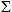 Техникалық білімі бар мемлекеттік білім беру тапсырысыТехникалық білімі бар мемлекеттік білім беру тапсырысыТехникалық білімі бар мемлекеттік білім беру тапсырысыТехникалық білімі бар мемлекеттік білім беру тапсырысыБілім бейіні2-критерий2-критерийБаллБілім бейініРеспублика бойынша БАРЛЫҒЫРеспублика бойынша БАРЛЫҒЫБаллБілім бейініҚажеттілікШығаруБаллБалл 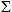 р/с

№Өндіру/барлау жүзеге асырылатын өңір (облыс, қала)Мемлекеттік қолдау алған индустриялық-инновациялық қызмет субъектілерінің атауыЭҚЖЖ-ға сәйкес қызмет түрі1-критерий1-критерийБалл2-критерий2-критерийБалл3-критерий3-критерийБаллр/с

№Өндіру/барлау жүзеге асырылатын өңір (облыс, қала)Мемлекеттік қолдау алған индустриялық-инновациялық қызмет субъектілерінің атауыЭҚЖЖ-ға сәйкес қызмет түріБарлауға және/немесе өндіруге бағытталған бөлінген қаражат көлемі, мың теңгеБарлауға және/немесе өндіруге бағытталған бөлінген қаражат көлемі, мың теңгеБаллҚұндық мәнінде өнімдер өндірілді (ЖҚҚ), мың теңгеҚұндық мәнінде өнімдер өндірілді (ЖҚҚ), мың теңгеБаллҚұндық мәнінде өнім экспортының көлемі, мың баррельҚұндық мәнінде өнім экспортының көлемі, мың баррельБаллр/с

№Өндіру/барлау жүзеге асырылатын өңір (облыс, қала)Мемлекеттік қолдау алған индустриялық-инновациялық қызмет субъектілерінің атауыЭҚЖЖ-ға сәйкес қызмет түріесептік кезеңнің алдыңғы жылыесептік жылБаллесептік кезеңнің алдыңғы жылыесептік жылБаллесептік кезеңнің алдыңғы жылыесептік жылБалл4-критерий4-критерийБалл5-критерий5-критерийБалл6-критерий6-критерийБалл7-критерий7-критерийБаллКритерий бойынша балл 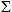 Жергілікті қамту үлесі, %Жергілікті қамту үлесі, %БаллЖергілікті қамту үлесі, %Жергілікті қамту үлесі, %БаллӘлеуметтік аударымдар көлемі, мың теңгеӘлеуметтік аударымдар көлемі, мың теңгеБаллҒЗТКЖ-ға аударымдар көлемі, мың теңгеҒЗТКЖ-ға аударымдар көлемі, мың теңгеБаллКритерий бойынша балл тауарлардатауарлардаБаллжұмыстар мен қызметтердежұмыстар мен қызметтердеБаллӘлеуметтік аударымдар көлемі, мың теңгеӘлеуметтік аударымдар көлемі, мың теңгеБаллҒЗТКЖ-ға аударымдар көлемі, мың теңгеҒЗТКЖ-ға аударымдар көлемі, мың теңгеБаллКритерий бойынша балл есептік кезеңнің алдыңғы жылыесептік жылБаллесептік кезеңнің алдыңғы жылыесептік жылБаллесептік кезеңнің алдыңғы жылыесептік жылБаллесептік кезеңнің алдыңғы жылыесептік жылБаллКритерий бойынша балл ЖИЫНЫр/с №Өндіру/барлау жүзеге асырылатын өңір (облыс, қала)Жер қойнауын пайдалануға құқық түрінде мемлекеттік қолдау алған индустриялық-инновациялық қызмет субъектілерінің атауы ЭҚЖЖ-ға сәйкес қызмет түрі1-критерий 1-критерий Балл2-критерий2-критерийБалл3-критерий3-критерийБалл4-критерий4-критерийБалл5-критерий5-критерийБаллКритерий бойынша балл 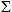 р/с №Өндіру/барлау жүзеге асырылатын өңір (облыс, қала)Жер қойнауын пайдалануға құқық түрінде мемлекеттік қолдау алған индустриялық-инновациялық қызмет субъектілерінің атауы ЭҚЖЖ-ға сәйкес қызмет түріБарлауға және/немесе өндіруге бағытталған бөлінген қаражат көлемі (ГБЖ), мың теңгеБарлауға және/немесе өндіруге бағытталған бөлінген қаражат көлемі (ГБЖ), мың теңгеБаллЖер қойнауын пайдалануға арналған келісімшарттар шеңберінде жергілікті қамту үлесі, %Жер қойнауын пайдалануға арналған келісімшарттар шеңберінде жергілікті қамту үлесі, %БаллЖер қойнауын пайдалануға арналған келісімшарттар шеңберінде жергілікті қамту үлесі, %Жер қойнауын пайдалануға арналған келісімшарттар шеңберінде жергілікті қамту үлесі, %БаллЖер қойнауын пайдалануға арналған келісімшарттар шеңберінде әлеуметтік аударымдар көлемі, мың теңгеЖер қойнауын пайдалануға арналған келісімшарттар шеңберінде әлеуметтік аударымдар көлемі, мың теңгеБаллЖер қойнауын пайдалануға арналған келісімшарттар шеңберінде ҒЗТКЖ-ға аударымдар көлемі, мың теңгеЖер қойнауын пайдалануға арналған келісімшарттар шеңберінде ҒЗТКЖ-ға аударымдар көлемі, мың теңгеБаллКритерий бойынша балл р/с №Өндіру/барлау жүзеге асырылатын өңір (облыс, қала)Жер қойнауын пайдалануға құқық түрінде мемлекеттік қолдау алған индустриялық-инновациялық қызмет субъектілерінің атауы ЭҚЖЖ-ға сәйкес қызмет түріесептік кезеңнің алдыңғы жылыесептік жылБаллтауарлардатауарлардаБаллжұмыстар мен қызметтердежұмыстар мен қызметтердеБаллЖер қойнауын пайдалануға арналған келісімшарттар шеңберінде әлеуметтік аударымдар көлемі, мың теңгеЖер қойнауын пайдалануға арналған келісімшарттар шеңберінде әлеуметтік аударымдар көлемі, мың теңгеБаллЖер қойнауын пайдалануға арналған келісімшарттар шеңберінде ҒЗТКЖ-ға аударымдар көлемі, мың теңгеЖер қойнауын пайдалануға арналған келісімшарттар шеңберінде ҒЗТКЖ-ға аударымдар көлемі, мың теңгеБаллКритерий бойынша балл р/с №Өндіру/барлау жүзеге асырылатын өңір (облыс, қала)Жер қойнауын пайдалануға құқық түрінде мемлекеттік қолдау алған индустриялық-инновациялық қызмет субъектілерінің атауы ЭҚЖЖ-ға сәйкес қызмет түріесептік кезеңнің алдыңғы жылыесептік жылБаллесептік кезеңнің алдыңғы жылыесептік жылБаллесептік кезеңнің алдыңғы жылыесептік жылБаллесептік кезеңнің алдыңғы жылыесептік жылБаллесептік кезеңнің алдыңғы жылыесептік жылБаллКритерий бойынша балл ЖИЫНЫМоноқалаларды дамытудың 2012-2020 жылдарға арналған бағдарламасы шеңберінде мемлекеттік қолдау шаралары жүзеге асырылатын өңір (облыс, қала)Республикалық бюджеттен бөлінген нысаналы трансферттер көлемі, мың теңгеРеспубликалық бюджеттен бөлінген нысаналы трансферттер көлемі, мың теңге1-критерий1-критерийБалл2-критерий2-критерийБаллБалл 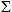 Моноқалаларды дамытудың 2012-2020 жылдарға арналған бағдарламасы шеңберінде мемлекеттік қолдау шаралары жүзеге асырылатын өңір (облыс, қала)Республикалық бюджеттен бөлінген нысаналы трансферттер көлемі, мың теңгеРеспубликалық бюджеттен бөлінген нысаналы трансферттер көлемі, мың теңгеМоноқалаларды дамытудың 2012-2020 жылдарға арналған бағдарламасы шеңберінде мемлекеттік қолдау шараларын алған индустриялық-инновациялық қызмет субъектілерінің саны, бірл.Моноқалаларды дамытудың 2012-2020 жылдарға арналған бағдарламасы шеңберінде мемлекеттік қолдау шараларын алған индустриялық-инновациялық қызмет субъектілерінің саны, бірл.БаллМоноқалаларды дамытудың 2012-2020 жылдарға арналған бағдарламасы шеңберінде инженерлік инфрақұрылыммен қамтамасыз етілу деңгейіМоноқалаларды дамытудың 2012-2020 жылдарға арналған бағдарламасы шеңберінде инженерлік инфрақұрылыммен қамтамасыз етілу деңгейіБаллБалл Моноқалаларды дамытудың 2012-2020 жылдарға арналған бағдарламасы шеңберінде мемлекеттік қолдау шаралары жүзеге асырылатын өңір (облыс, қала)есепті кезеңнің алдыңғы жылыесепті жылесепті кезеңнің алдыңғы жылыесепті жылБаллесепті кезеңнің алдыңғы жылыесепті жылБаллБалл ЖИЫНЫБизнестің жол картасы - 2020 бағдарламасы шеңберінде мемлекеттік қолдау шаралары жүзеге асырылатын өңір (облыс, қала)Республикалық бюджеттен бөлінген нысаналы трансферттер көлемі, мың теңгеРеспубликалық бюджеттен бөлінген нысаналы трансферттер көлемі, мың теңге1-критерий1-критерийБалл2-критерий2-критерийБаллБалл 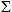 Бизнестің жол картасы - 2020 бағдарламасы шеңберінде мемлекеттік қолдау шаралары жүзеге асырылатын өңір (облыс, қала)Республикалық бюджеттен бөлінген нысаналы трансферттер көлемі, мың теңгеРеспубликалық бюджеттен бөлінген нысаналы трансферттер көлемі, мың теңгеБизнестің жол картасы - 2020 бағдарламасы шеңберінде мемлекеттік қолдау шараларын алған индустриялық-инновациялық қызмет субъектілерінің саны, бірл.Бизнестің жол картасы - 2020 бағдарламасы шеңберінде мемлекеттік қолдау шараларын алған индустриялық-инновациялық қызмет субъектілерінің саны, бірл.БаллБизнестің жол картасы - 2020 бағдарламасы шеңберінде инженерлік

инфрақұрылыммен қамтамасыз етілу деңгейіБизнестің жол картасы - 2020 бағдарламасы шеңберінде инженерлік

инфрақұрылыммен қамтамасыз етілу деңгейіБаллБалл Бизнестің жол картасы - 2020 бағдарламасы шеңберінде мемлекеттік қолдау шаралары жүзеге асырылатын өңір (облыс, қала)есепті кезеңнің алдыңғы жылыесепті жылесепті кезеңнің алдыңғы жылыесепті жылБаллесепті кезеңнің алдыңғы жылыесепті жылБаллБалл ЖИЫНЫТ/К №технологиялық келісім жасау күніҰлттық компаниялардың/ұлттық басқарушы холдингтердің/ұлттық холдингтердің атауыҚажет етілетін өнімдер позицияларының саныТехнологиялық меморандумдар саныҚажет етілетін өнімдердің жалпы құны, мың теңгеҰлттық компаниялардың/ұлттық басқарушы холдингтердің/ұлттық холдингтердің атауыҰлттық компаниялармен/ұлттық басқарушы холдингтер мен/ұлттық холдингтер мен ұзақ мерзімді шарт жасаған индустриялық-инновациялық қызмет субъектілерінің атауы, бірл.Балл1-критерий1-критерийБалл2-критерий2-критерийБалл3-критерий3-критерийБалл4-критерий4-критерийБаллБалл 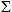 Ұлттық компаниялардың/ұлттық басқарушы холдингтердің/ұлттық холдингтердің атауыҰлттық компаниялармен/ұлттық басқарушы холдингтер мен/ұлттық холдингтер мен ұзақ мерзімді шарт жасаған индустриялық-инновациялық қызмет субъектілерінің атауы, бірл.БаллТехнологиялық меморандумдар саныТехнологиялық меморандумдар саныБаллҰзақмерзімді шарттар бойынша индустриялық-инновациялық қызмет субъектілерінен тауарлардың, жұмыстардың және қызметтердің сатып алу көлемі, мың теңгеҰзақмерзімді шарттар бойынша индустриялық-инновациялық қызмет субъектілерінен тауарлардың, жұмыстардың және қызметтердің сатып алу көлемі, мың теңгеБаллЖергілікті қамту үлесі, %Жергілікті қамту үлесі, %БаллЖергілікті қамту үлесі, %Жергілікті қамту үлесі, %БаллБалл Ұлттық компаниялардың/ұлттық басқарушы холдингтердің/ұлттық холдингтердің атауыҰлттық компаниялармен/ұлттық басқарушы холдингтер мен/ұлттық холдингтер мен ұзақ мерзімді шарт жасаған индустриялық-инновациялық қызмет субъектілерінің атауы, бірл.БаллТехнологиялық меморандумдар саныТехнологиялық меморандумдар саныБаллҰзақмерзімді шарттар бойынша индустриялық-инновациялық қызмет субъектілерінен тауарлардың, жұмыстардың және қызметтердің сатып алу көлемі, мың теңгеҰзақмерзімді шарттар бойынша индустриялық-инновациялық қызмет субъектілерінен тауарлардың, жұмыстардың және қызметтердің сатып алу көлемі, мың теңгеБаллтауарлардатауарлардаБаллжұмыстар мен қызметтердежұмыстар мен қызметтердеБаллБалл Ұлттық компаниялардың/ұлттық басқарушы холдингтердің/ұлттық холдингтердің атауыҰлттық компаниялармен/ұлттық басқарушы холдингтер мен/ұлттық холдингтер мен ұзақ мерзімді шарт жасаған индустриялық-инновациялық қызмет субъектілерінің атауы, бірл.Баллесепті кезеңнің алдыңғы жылыесепті жылБаллесепті кезеңнің алдыңғы жылыесепті жылБаллесепті кезеңнің алдыңғы жылыесепті жылБаллесепті кезеңнің алдыңғы жылыесепті жылБаллБалл ЖИЫНЫ№Инновациялық грант алған аяқталған жобалар бойынша бөлінген бюджет қаражатының көлемі, мың теңгеИнновациялық грант алған аяқталған жобалар бойынша бөлінген бюджет қаражатының көлемі, мың теңге1-критерий1-критерийБалл2-критерий2-критерийБалл3-критерий3-критерийБалл4-критерий4-критерийБалл5-критерий5-критерийБаллБалл 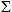 №Инновациялық грант алған аяқталған жобалар бойынша бөлінген бюджет қаражатының көлемі, мың теңгеИнновациялық грант алған аяқталған жобалар бойынша бөлінген бюджет қаражатының көлемі, мың теңгеИнновациялық гранттар алған индустриялық-инновациялық қызмет субъектілерінің, саны, бірлИнновациялық гранттар алған индустриялық-инновациялық қызмет субъектілерінің, саны, бірлБаллӨндірісті іске қосқаннан кейін шығарылған өнімдердің және қызметтердің көлемі, мың теңгеӨндірісті іске қосқаннан кейін шығарылған өнімдердің және қызметтердің көлемі, мың теңгеБаллИнновациялық гранттарға бөлінген мемлекеттік қаражаттың 1 теңгесіне тартылған жеке инвестициялар көлемі*, теңгеИнновациялық гранттарға бөлінген мемлекеттік қаражаттың 1 теңгесіне тартылған жеке инвестициялар көлемі*, теңгеБаллИнновациялық гранттар бойынша жобалардың жалпы санындағы коммерцияландырылған жобалар үлесі**, %Инновациялық гранттар бойынша жобалардың жалпы санындағы коммерцияландырылған жобалар үлесі**, %БаллЖобаларды іске асыру нәтижелері бойынша құрылған жұмыс орындары, бірл.Жобаларды іске асыру нәтижелері бойынша құрылған жұмыс орындары, бірл.БаллБалл №есептік кезеңнің алдыңғы жылыесептік жылесептік кезеңнің алдыңғы жылыесептік жылБаллесептік кезеңнің алдыңғы жылыесептік жылБаллесептік кезеңнің алдыңғы жылыесептік жылБаллесептік кезеңнің алдыңғы жылыесептік жылБаллесептік кезеңнің алдыңғы жылыесептік жылБаллБалл ЖИЫНЫ:Баған №112 және 32 және 34567Баған №Жобаларды қоса қаржыландыруды қоса алғандағы қаржыландыру, лизингтік қаржыландыру Жобаларды қоса қаржыландыруды қоса алғандағы қаржыландыру, лизингтік қаржыландыру Қаржы институттары беретін кредиттер бойынша сыйақы мөлшерлемесін және облигациялар бойынша купондық сыйақыны субсидиялау; Қарыздар бойынша кепілдік міндеттемелер мен кепілдемелер беруҚаржы институттары беретін кредиттер бойынша сыйақы мөлшерлемесін және облигациялар бойынша купондық сыйақыны субсидиялау; Қарыздар бойынша кепілдік міндеттемелер мен кепілдемелер беруҚаржы институттары арқылы кредит беруОтандық өңделген тауарлар, қызметтер экспортын дамыту және жылжытуШетел инвестицияларын тартуІшкі нарықтағы қолдауБаған №Жобаларды қоса қаржыландыруды қоса алғандағы қаржыландыруҰлттық даму институты («ҚДБ» АҚ)Жобаларды лизингтік қаржыландыруҰлттық даму институты («ҚДБ-Лизинг» АҚ)Қаржы агенті(«Даму» АҚ)Қаржы агенті(«ОАБК» АҚ)Ұлттық басқарушы холдинг

(«КазАгро» ҰБХ» АҚ)Экспортты дамыту және жылжыту және инвестициялар тарту саласындағы ұлттық даму институты(«KAZNEXINVEST» АҚ)Экспортты дамыту және жылжыту және инвестициялар тарту саласындағы ұлттық даму институты(«KAZNEXINVEST» АҚ)Жергілікті қамтуды дамыту саласындағы ұлттық даму институты(«Nadloc» АҚ)егер критерийлер бойынша жалпы балл:егер критерийлер бойынша жалпы балл:егер критерийлер бойынша жалпы балл:егер критерийлер бойынша жалпы балл:егер критерийлер бойынша жалпы балл:егер критерийлер бойынша жалпы балл:егер критерийлер бойынша жалпы балл:егер критерийлер бойынша жалпы балл:егер критерийлер бойынша жалпы балл:112 - 1511 - 128 - 911 - 1211 - 12668 - 929 < 128 < 116 < 88 < 118 < 114 - 54 - 56 < 835 < 94 < 83 < 64 < 84 < 82 - 32 - 33 < 64< 5< 4< 3< 4< 4< 2< 2< 3Баған №891011121314Жарғылық капиталға инвестицияларды жүзеге асыруИнновациялық гранттар беруБілікті кадрлық ресурстармен қамтамасыз ету Жер учаскелері мен жер қойнауын пайдалану құқықтарын беруЖер учаскелері мен жер қойнауын пайдалану құқықтарын беруИндустриялық-инновациялық қызмет субъектілерін инженерлік-коммуникациялық инфрақұрылыммен қамтамасыз ету Кепілдендірілген тапсырысҰлттық компаниялар/Ұлттық басқарушы холдинг/ұлттық холдингтер

(«Самұрық-Қазына» ҰӘҚ» АҚ, «Бәйтерек» ҰБХ» АҚ, «ҚазАгро» ҰБХ» АҚ)Технологиялық даму жөніндегі ұлттық агенттік(«ТДҰА» АҚ)Жергілікті атқарушы органдар(ЖАО)Мұнай және газ саласындағы уәкілетті орган(МГМ)Индустриялық-инновациялық қызметті мемлекеттік қолдау, мұнай және газ саласындағы уәкілетті органдар(ИЖТМ)Өңірлік даму саласындағы уәкілетті орган, жергілікті атқарушы органдар(ӨДМ, ЖАО)Ұлттық компаниялар/Ұлттық басқарушы холдинг/ұлттық холдингтер

(«Самұрық-Қазына» ҰӘҚ» АҚ, «ҚазАгро» ҰБХ» АҚ)егер критерийлер бойынша жалпы балл:егер критерийлер бойынша жалпы балл:егер критерийлер бойынша жалпы балл:егер критерийлер бойынша жалпы балл:егер критерийлер бойынша жалпы балл:егер критерийлер бойынша жалпы балл:егер критерийлер бойынша жалпы балл:егер критерийлер бойынша жалпы балл:114 - 1812 - 15616 - 2112 - 15611 - 12210 < 149 < 124 - 512 < 169 < 124 - 58 < 1136 < 105 < 92 - 37 < 125 < 92 - 34 < 84< 6< 5< 2< 7< 5< 2< 4р/р

№Мемлекеттік қолдау шараларының атауыҰсынылатын шараның операторлары/мемлекеттік органдары «Индустриялық-инновациялық қызметті мемлекеттік қолдау туралы» Заң шеңберінде мемлекеттік қолдау шараларын алуға қатысушы болып табылатын қатысушының атауы1Жобаларды қоса қаржылындыруды қоса алғандағы қаржыландыру«ҚДБ» АҚ1Жобаларды лизингтік қаржыландыру «ҚДБ-Лизинг» АҚ2Қаржы институттары арқылы кредит беру«ҚазАгро» ҰБХ» АҚ3Қарыздар бойынша кепілдік міндеттемелер мен кепілдемелер беру«Даму» АҚ4Қаржы институттары беретін кредиттер бойынша сыйақы мөлшерлемесін және облигациялар бойынша субсидиялау купондық сыйақыны; Қарыздар бойынша кепілдік беру«Даму» АҚ,

«КРУА» АҚ5Жарғылық капиталға инвестицияларды жүзеге асыру«Самұрық-Қазына»

ҰӘҚ» АҚ, «Бәйтерек»

ҰБХ» АҚ, «ҚазАгро»

ҰБХ» АҚ6Иинновациялық гранттар беру«НАТР» АҚ7Білікті кадрлық ресурстармен қамтамасыз етуБҒМ, МТСЗН8инженерлік-коммуникациялық инфрақұрылыммен қамтамасыз етуӨДМ, ЖАО9Жер учаскелері мен жер қойнауын пайдалану құқықтарын беруИЖТМ, МГМ10Ішкі нарықтағы қолдау«Nadloc» АҚ11Шетел инвестицияларын тарту«KAZNEXINVEST» АҚ12Отандық өңделген тауарлар, қызметтер экспортын дамыту және жылжыту«KAZNEXINVEST» АҚ13Кепілдендірілген тапсырыс«Самұрық-Қазына» ҰӘҚ» АҚ